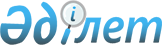 О внесении изменений в постановление акимата Павлодарской области от 14 июня 2004 года N 169/5 "О назначении социальной помощи выпускникам общеобразовательных школ из малообеспеченных семей и оставшимся без попечения родителей, для оплаты обучения в высших учебных заведениях области"
					
			Утративший силу
			
			
		
					Постановление акимата Павлодарской области от 12 сентября 2005 года N 284/7. Зарегистрировано департаментом юстиции Павлодарской области 11 октября 2005 года за N 3049. Утратило силу постановлением акимата Павлодарской области от 25 декабря 2009 года N 236/18      Сноска. Утратило силу постановлением акимата Павлодарской области от 25 декабря 2009 года N 236/18.

      В соответствии с подпунктом 17 пункта 1 статьи 27  Закона Республики Казахстан от 23 января 2001 года "О местном государственном управлении в Республике Казахстан", в целях оказания социальной поддержки студентам из малообеспеченных семей, студентам-сиротам, обучающимся в высших учебных заведениях, акимат области  ПОСТАНОВЛЯЕТ: 

      1. Внести в Правила назначения социальной помощи выпускникам общеобразовательных школ из малообеспеченных семей и оставшимся без попечения родителей, для оплаты обучения в высших учебных заведениях области, утвержденные  постановлением акимата области от 14 июня 2004 года N 169/5 "О назначении социальной помощи выпускникам общеобразовательных школ из малообеспеченных семей и оставшимся без попечения родителей, для оплаты обучения в высших учебных заведениях области" (зарегистрировано в управлении юстиции Павлодарской  области за N 2621 от 18 июня 2004 года, опубликовано в газетах "Звезда Прииртышья" 6 июля 2004 года, N 78, "Сарыарқа самалы" 8 июля 2004 года, N 80) следующее изменение:  

      в пункте 2 слова "2 квартал 2004 года" заменить  словами "2 квартал соответствующего года".        Аким области К. Нурпеисов 
					© 2012. РГП на ПХВ «Институт законодательства и правовой информации Республики Казахстан» Министерства юстиции Республики Казахстан
				